IFIELD COMMUNITY COLLEGE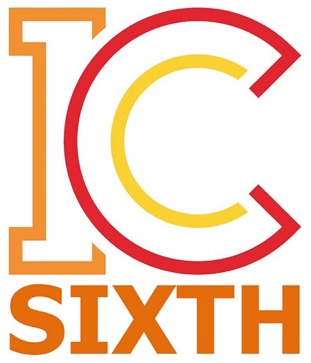 APPLICATION TO SIXTH FORM 2020/2021Please complete in BLOCK CAPITALS and return by 6TH JANUARY 2020SECTION A – PERSONAL DETAILSSECTION C – SCHOOL INFORMATIONSECTION D – COURSE INFORMATIONSECTION E – LEARNING SUPPORT NEEDSSECTION F – PERSONAL STATEMENTSECTION G – SIGNATURESECTION H – INTERVIEW (To be completed by Ifield Community College staff only)Surname Surname First Names (in full)First Names (in full)First Names (in full)DayDayDayDayDayDayMonthMonthMonthMonthYearYearYearYearYearYearYearDate of birthDate of birthDate of birthPermanent AddressPermanent AddressPermanent AddressPostcodePostcodePostcodeAddress for correspondence if different from above Address for correspondence if different from above Address for correspondence if different from above Address for correspondence if different from above Address for correspondence if different from above Address for correspondence if different from above Address for correspondence if different from above Address for correspondence if different from above Address for correspondence if different from above Address for correspondence if different from above Name of Parent/GuardianName of Parent/GuardianName of Parent/GuardianTel No. (Mobile)Tel No. (Mobile)Tel No. (Mobile)Tel No. (Mobile)Tel No. (Home)Tel No. (Home)Tel No. (Home)Tel No. (Home)Tel No. (Home)Emergency Tel No.Emergency Tel No.Emergency Tel No.Emergency Tel No.SECTION B – CHOICE OF COURSESSECTION B – CHOICE OF COURSESSECTION B – CHOICE OF COURSESSECTION B – CHOICE OF COURSESSECTION B – CHOICE OF COURSESSECTION B – CHOICE OF COURSESSECTION B – CHOICE OF COURSESSECTION B – CHOICE OF COURSESSECTION B – CHOICE OF COURSESSECTION B – CHOICE OF COURSESSECTION B – CHOICE OF COURSESSECTION B – CHOICE OF COURSESSECTION B – CHOICE OF COURSESSECTION B – CHOICE OF COURSESSECTION B – CHOICE OF COURSESSECTION B – CHOICE OF COURSESSECTION B – CHOICE OF COURSESSECTION B – CHOICE OF COURSESSECTION B – CHOICE OF COURSESSECTION B – CHOICE OF COURSESSECTION B – CHOICE OF COURSESSECTION B – CHOICE OF COURSESSECTION B – CHOICE OF COURSESSECTION B – CHOICE OF COURSESSECTION B – CHOICE OF COURSESSECTION B – CHOICE OF COURSESSECTION B – CHOICE OF COURSESSECTION B – CHOICE OF COURSESSECTION B – CHOICE OF COURSESSECTION B – CHOICE OF COURSESSECTION B – CHOICE OF COURSESSECTION B – CHOICE OF COURSESThis section is VERY IMPORTANT.  Do not fill this in until you have looked through the prospectus, talked your choices through with the relevant subject teachers, your progress mentor and your parents.  Once you have made your choices, enter them in as shown below.  YOU MUST CHOOSE 3 COURSES AND LIST THEM IN ORDER OF IMPORTANCE. For vocational courses such as BTECs, please indicate if you wish to study Level 3 or Level 2 (if available).  If you are applying for Level 2 courses, you must choose 4 courses.This section is VERY IMPORTANT.  Do not fill this in until you have looked through the prospectus, talked your choices through with the relevant subject teachers, your progress mentor and your parents.  Once you have made your choices, enter them in as shown below.  YOU MUST CHOOSE 3 COURSES AND LIST THEM IN ORDER OF IMPORTANCE. For vocational courses such as BTECs, please indicate if you wish to study Level 3 or Level 2 (if available).  If you are applying for Level 2 courses, you must choose 4 courses.This section is VERY IMPORTANT.  Do not fill this in until you have looked through the prospectus, talked your choices through with the relevant subject teachers, your progress mentor and your parents.  Once you have made your choices, enter them in as shown below.  YOU MUST CHOOSE 3 COURSES AND LIST THEM IN ORDER OF IMPORTANCE. For vocational courses such as BTECs, please indicate if you wish to study Level 3 or Level 2 (if available).  If you are applying for Level 2 courses, you must choose 4 courses.This section is VERY IMPORTANT.  Do not fill this in until you have looked through the prospectus, talked your choices through with the relevant subject teachers, your progress mentor and your parents.  Once you have made your choices, enter them in as shown below.  YOU MUST CHOOSE 3 COURSES AND LIST THEM IN ORDER OF IMPORTANCE. For vocational courses such as BTECs, please indicate if you wish to study Level 3 or Level 2 (if available).  If you are applying for Level 2 courses, you must choose 4 courses.This section is VERY IMPORTANT.  Do not fill this in until you have looked through the prospectus, talked your choices through with the relevant subject teachers, your progress mentor and your parents.  Once you have made your choices, enter them in as shown below.  YOU MUST CHOOSE 3 COURSES AND LIST THEM IN ORDER OF IMPORTANCE. For vocational courses such as BTECs, please indicate if you wish to study Level 3 or Level 2 (if available).  If you are applying for Level 2 courses, you must choose 4 courses.This section is VERY IMPORTANT.  Do not fill this in until you have looked through the prospectus, talked your choices through with the relevant subject teachers, your progress mentor and your parents.  Once you have made your choices, enter them in as shown below.  YOU MUST CHOOSE 3 COURSES AND LIST THEM IN ORDER OF IMPORTANCE. For vocational courses such as BTECs, please indicate if you wish to study Level 3 or Level 2 (if available).  If you are applying for Level 2 courses, you must choose 4 courses.This section is VERY IMPORTANT.  Do not fill this in until you have looked through the prospectus, talked your choices through with the relevant subject teachers, your progress mentor and your parents.  Once you have made your choices, enter them in as shown below.  YOU MUST CHOOSE 3 COURSES AND LIST THEM IN ORDER OF IMPORTANCE. For vocational courses such as BTECs, please indicate if you wish to study Level 3 or Level 2 (if available).  If you are applying for Level 2 courses, you must choose 4 courses.This section is VERY IMPORTANT.  Do not fill this in until you have looked through the prospectus, talked your choices through with the relevant subject teachers, your progress mentor and your parents.  Once you have made your choices, enter them in as shown below.  YOU MUST CHOOSE 3 COURSES AND LIST THEM IN ORDER OF IMPORTANCE. For vocational courses such as BTECs, please indicate if you wish to study Level 3 or Level 2 (if available).  If you are applying for Level 2 courses, you must choose 4 courses.This section is VERY IMPORTANT.  Do not fill this in until you have looked through the prospectus, talked your choices through with the relevant subject teachers, your progress mentor and your parents.  Once you have made your choices, enter them in as shown below.  YOU MUST CHOOSE 3 COURSES AND LIST THEM IN ORDER OF IMPORTANCE. For vocational courses such as BTECs, please indicate if you wish to study Level 3 or Level 2 (if available).  If you are applying for Level 2 courses, you must choose 4 courses.This section is VERY IMPORTANT.  Do not fill this in until you have looked through the prospectus, talked your choices through with the relevant subject teachers, your progress mentor and your parents.  Once you have made your choices, enter them in as shown below.  YOU MUST CHOOSE 3 COURSES AND LIST THEM IN ORDER OF IMPORTANCE. For vocational courses such as BTECs, please indicate if you wish to study Level 3 or Level 2 (if available).  If you are applying for Level 2 courses, you must choose 4 courses.This section is VERY IMPORTANT.  Do not fill this in until you have looked through the prospectus, talked your choices through with the relevant subject teachers, your progress mentor and your parents.  Once you have made your choices, enter them in as shown below.  YOU MUST CHOOSE 3 COURSES AND LIST THEM IN ORDER OF IMPORTANCE. For vocational courses such as BTECs, please indicate if you wish to study Level 3 or Level 2 (if available).  If you are applying for Level 2 courses, you must choose 4 courses.This section is VERY IMPORTANT.  Do not fill this in until you have looked through the prospectus, talked your choices through with the relevant subject teachers, your progress mentor and your parents.  Once you have made your choices, enter them in as shown below.  YOU MUST CHOOSE 3 COURSES AND LIST THEM IN ORDER OF IMPORTANCE. For vocational courses such as BTECs, please indicate if you wish to study Level 3 or Level 2 (if available).  If you are applying for Level 2 courses, you must choose 4 courses.This section is VERY IMPORTANT.  Do not fill this in until you have looked through the prospectus, talked your choices through with the relevant subject teachers, your progress mentor and your parents.  Once you have made your choices, enter them in as shown below.  YOU MUST CHOOSE 3 COURSES AND LIST THEM IN ORDER OF IMPORTANCE. For vocational courses such as BTECs, please indicate if you wish to study Level 3 or Level 2 (if available).  If you are applying for Level 2 courses, you must choose 4 courses.This section is VERY IMPORTANT.  Do not fill this in until you have looked through the prospectus, talked your choices through with the relevant subject teachers, your progress mentor and your parents.  Once you have made your choices, enter them in as shown below.  YOU MUST CHOOSE 3 COURSES AND LIST THEM IN ORDER OF IMPORTANCE. For vocational courses such as BTECs, please indicate if you wish to study Level 3 or Level 2 (if available).  If you are applying for Level 2 courses, you must choose 4 courses.This section is VERY IMPORTANT.  Do not fill this in until you have looked through the prospectus, talked your choices through with the relevant subject teachers, your progress mentor and your parents.  Once you have made your choices, enter them in as shown below.  YOU MUST CHOOSE 3 COURSES AND LIST THEM IN ORDER OF IMPORTANCE. For vocational courses such as BTECs, please indicate if you wish to study Level 3 or Level 2 (if available).  If you are applying for Level 2 courses, you must choose 4 courses.This section is VERY IMPORTANT.  Do not fill this in until you have looked through the prospectus, talked your choices through with the relevant subject teachers, your progress mentor and your parents.  Once you have made your choices, enter them in as shown below.  YOU MUST CHOOSE 3 COURSES AND LIST THEM IN ORDER OF IMPORTANCE. For vocational courses such as BTECs, please indicate if you wish to study Level 3 or Level 2 (if available).  If you are applying for Level 2 courses, you must choose 4 courses.This section is VERY IMPORTANT.  Do not fill this in until you have looked through the prospectus, talked your choices through with the relevant subject teachers, your progress mentor and your parents.  Once you have made your choices, enter them in as shown below.  YOU MUST CHOOSE 3 COURSES AND LIST THEM IN ORDER OF IMPORTANCE. For vocational courses such as BTECs, please indicate if you wish to study Level 3 or Level 2 (if available).  If you are applying for Level 2 courses, you must choose 4 courses.This section is VERY IMPORTANT.  Do not fill this in until you have looked through the prospectus, talked your choices through with the relevant subject teachers, your progress mentor and your parents.  Once you have made your choices, enter them in as shown below.  YOU MUST CHOOSE 3 COURSES AND LIST THEM IN ORDER OF IMPORTANCE. For vocational courses such as BTECs, please indicate if you wish to study Level 3 or Level 2 (if available).  If you are applying for Level 2 courses, you must choose 4 courses.This section is VERY IMPORTANT.  Do not fill this in until you have looked through the prospectus, talked your choices through with the relevant subject teachers, your progress mentor and your parents.  Once you have made your choices, enter them in as shown below.  YOU MUST CHOOSE 3 COURSES AND LIST THEM IN ORDER OF IMPORTANCE. For vocational courses such as BTECs, please indicate if you wish to study Level 3 or Level 2 (if available).  If you are applying for Level 2 courses, you must choose 4 courses.This section is VERY IMPORTANT.  Do not fill this in until you have looked through the prospectus, talked your choices through with the relevant subject teachers, your progress mentor and your parents.  Once you have made your choices, enter them in as shown below.  YOU MUST CHOOSE 3 COURSES AND LIST THEM IN ORDER OF IMPORTANCE. For vocational courses such as BTECs, please indicate if you wish to study Level 3 or Level 2 (if available).  If you are applying for Level 2 courses, you must choose 4 courses.This section is VERY IMPORTANT.  Do not fill this in until you have looked through the prospectus, talked your choices through with the relevant subject teachers, your progress mentor and your parents.  Once you have made your choices, enter them in as shown below.  YOU MUST CHOOSE 3 COURSES AND LIST THEM IN ORDER OF IMPORTANCE. For vocational courses such as BTECs, please indicate if you wish to study Level 3 or Level 2 (if available).  If you are applying for Level 2 courses, you must choose 4 courses.This section is VERY IMPORTANT.  Do not fill this in until you have looked through the prospectus, talked your choices through with the relevant subject teachers, your progress mentor and your parents.  Once you have made your choices, enter them in as shown below.  YOU MUST CHOOSE 3 COURSES AND LIST THEM IN ORDER OF IMPORTANCE. For vocational courses such as BTECs, please indicate if you wish to study Level 3 or Level 2 (if available).  If you are applying for Level 2 courses, you must choose 4 courses.This section is VERY IMPORTANT.  Do not fill this in until you have looked through the prospectus, talked your choices through with the relevant subject teachers, your progress mentor and your parents.  Once you have made your choices, enter them in as shown below.  YOU MUST CHOOSE 3 COURSES AND LIST THEM IN ORDER OF IMPORTANCE. For vocational courses such as BTECs, please indicate if you wish to study Level 3 or Level 2 (if available).  If you are applying for Level 2 courses, you must choose 4 courses.This section is VERY IMPORTANT.  Do not fill this in until you have looked through the prospectus, talked your choices through with the relevant subject teachers, your progress mentor and your parents.  Once you have made your choices, enter them in as shown below.  YOU MUST CHOOSE 3 COURSES AND LIST THEM IN ORDER OF IMPORTANCE. For vocational courses such as BTECs, please indicate if you wish to study Level 3 or Level 2 (if available).  If you are applying for Level 2 courses, you must choose 4 courses.This section is VERY IMPORTANT.  Do not fill this in until you have looked through the prospectus, talked your choices through with the relevant subject teachers, your progress mentor and your parents.  Once you have made your choices, enter them in as shown below.  YOU MUST CHOOSE 3 COURSES AND LIST THEM IN ORDER OF IMPORTANCE. For vocational courses such as BTECs, please indicate if you wish to study Level 3 or Level 2 (if available).  If you are applying for Level 2 courses, you must choose 4 courses.This section is VERY IMPORTANT.  Do not fill this in until you have looked through the prospectus, talked your choices through with the relevant subject teachers, your progress mentor and your parents.  Once you have made your choices, enter them in as shown below.  YOU MUST CHOOSE 3 COURSES AND LIST THEM IN ORDER OF IMPORTANCE. For vocational courses such as BTECs, please indicate if you wish to study Level 3 or Level 2 (if available).  If you are applying for Level 2 courses, you must choose 4 courses.This section is VERY IMPORTANT.  Do not fill this in until you have looked through the prospectus, talked your choices through with the relevant subject teachers, your progress mentor and your parents.  Once you have made your choices, enter them in as shown below.  YOU MUST CHOOSE 3 COURSES AND LIST THEM IN ORDER OF IMPORTANCE. For vocational courses such as BTECs, please indicate if you wish to study Level 3 or Level 2 (if available).  If you are applying for Level 2 courses, you must choose 4 courses.This section is VERY IMPORTANT.  Do not fill this in until you have looked through the prospectus, talked your choices through with the relevant subject teachers, your progress mentor and your parents.  Once you have made your choices, enter them in as shown below.  YOU MUST CHOOSE 3 COURSES AND LIST THEM IN ORDER OF IMPORTANCE. For vocational courses such as BTECs, please indicate if you wish to study Level 3 or Level 2 (if available).  If you are applying for Level 2 courses, you must choose 4 courses.This section is VERY IMPORTANT.  Do not fill this in until you have looked through the prospectus, talked your choices through with the relevant subject teachers, your progress mentor and your parents.  Once you have made your choices, enter them in as shown below.  YOU MUST CHOOSE 3 COURSES AND LIST THEM IN ORDER OF IMPORTANCE. For vocational courses such as BTECs, please indicate if you wish to study Level 3 or Level 2 (if available).  If you are applying for Level 2 courses, you must choose 4 courses.This section is VERY IMPORTANT.  Do not fill this in until you have looked through the prospectus, talked your choices through with the relevant subject teachers, your progress mentor and your parents.  Once you have made your choices, enter them in as shown below.  YOU MUST CHOOSE 3 COURSES AND LIST THEM IN ORDER OF IMPORTANCE. For vocational courses such as BTECs, please indicate if you wish to study Level 3 or Level 2 (if available).  If you are applying for Level 2 courses, you must choose 4 courses.This section is VERY IMPORTANT.  Do not fill this in until you have looked through the prospectus, talked your choices through with the relevant subject teachers, your progress mentor and your parents.  Once you have made your choices, enter them in as shown below.  YOU MUST CHOOSE 3 COURSES AND LIST THEM IN ORDER OF IMPORTANCE. For vocational courses such as BTECs, please indicate if you wish to study Level 3 or Level 2 (if available).  If you are applying for Level 2 courses, you must choose 4 courses.This section is VERY IMPORTANT.  Do not fill this in until you have looked through the prospectus, talked your choices through with the relevant subject teachers, your progress mentor and your parents.  Once you have made your choices, enter them in as shown below.  YOU MUST CHOOSE 3 COURSES AND LIST THEM IN ORDER OF IMPORTANCE. For vocational courses such as BTECs, please indicate if you wish to study Level 3 or Level 2 (if available).  If you are applying for Level 2 courses, you must choose 4 courses.SubjectSubjectSubjectSubjectSubjectSubjectSubjectSubjectSubjectSubjectSubjectSubjectSubjectSubjectSubjectSubjectSubjectSubjectSubjectSubjectSubjectSubjectSubjectQualificationQualificationQualificationQualificatione.g.e.g.e.g.e.g.SociologySociologySociologySociologySociologySociologySociologySociologySociologySociologySociologySociologySociologySociologySociologySociologySociologySociologySociologySociologySociologySociologySociologyA levelA levelA levelA levelFirst ChoiceFirst ChoiceFirst ChoiceFirst ChoiceSecond ChoiceSecond ChoiceSecond ChoiceSecond ChoiceThird ChoiceThird ChoiceThird ChoiceThird ChoiceReserve OptionReserve OptionReserve OptionReserve OptionSchool attended in 2019/20:I.C.COther (please state)Other (please state)ICC Progress MentorQualifications/Examinations taken or to be takenQualifications/Examinations taken or to be takenQualifications/Examinations taken or to be takenQualifications/Examinations taken or to be takenSubject Subject Subject QualificationQualificationTarget GradeTarget GradeCurrent Predicted /Actual Gradee.g. Mathematicse.g. Mathematicse.g. MathematicsGCSEGCSEBBCIt would be useful if you could answer, as fully as possible, the questions in the section below.  The information you provide will be used by us to help you succeed on your chosen course(s) It would be useful if you could answer, as fully as possible, the questions in the section below.  The information you provide will be used by us to help you succeed on your chosen course(s) It would be useful if you could answer, as fully as possible, the questions in the section below.  The information you provide will be used by us to help you succeed on your chosen course(s) It would be useful if you could answer, as fully as possible, the questions in the section below.  The information you provide will be used by us to help you succeed on your chosen course(s) It would be useful if you could answer, as fully as possible, the questions in the section below.  The information you provide will be used by us to help you succeed on your chosen course(s) Do you have any kind of learning difficulty, which could affect your studies?e.g. hearing or visual impairment, dyslexia, physical disability, mental health, medical or health problems.Do you have any kind of learning difficulty, which could affect your studies?e.g. hearing or visual impairment, dyslexia, physical disability, mental health, medical or health problems.Do you have any kind of learning difficulty, which could affect your studies?e.g. hearing or visual impairment, dyslexia, physical disability, mental health, medical or health problems.Do you have any kind of learning difficulty, which could affect your studies?e.g. hearing or visual impairment, dyslexia, physical disability, mental health, medical or health problems.Do you have any kind of learning difficulty, which could affect your studies?e.g. hearing or visual impairment, dyslexia, physical disability, mental health, medical or health problems.YESNOIf YES please specifyIf YES please specifyIf YES please specifyIf YES please specifyIf YES please specifyHave you had any special examination arrangements in the past? e.g. extra time, use of a laptop computer.Have you had any special examination arrangements in the past? e.g. extra time, use of a laptop computer.Have you had any special examination arrangements in the past? e.g. extra time, use of a laptop computer.Have you had any special examination arrangements in the past? e.g. extra time, use of a laptop computer.Have you had any special examination arrangements in the past? e.g. extra time, use of a laptop computer.YESNOIf YES please specifyIf YES please specifyIf YES please specifyIf YES please specifyIf YES please specifyDo you wish to discuss your learning support needs with an appropriate member of staff?Do you wish to discuss your learning support needs with an appropriate member of staff?Do you wish to discuss your learning support needs with an appropriate member of staff?Do you wish to discuss your learning support needs with an appropriate member of staff?Do you wish to discuss your learning support needs with an appropriate member of staff?YESNOIf YES please give more details and someone will make contact with you.If YES please give more details and someone will make contact with you.If YES please give more details and someone will make contact with you.If YES please give more details and someone will make contact with you.If YES please give more details and someone will make contact with you.Tell us why you would make a good Sixth Form Student.  What are you like as a student?  What is your attitude to work?  Why have you chosen the courses you wish to study?  What are your future career plans?  How can you contribute to Sixth Form life?I wish to apply for a place in the Sixth Form at Ifield Community College.  I understand that acceptance on to any course is subject to candidates fulfilling the course entry requirement.  I confirm that to the best of my knowledge the information given on this form is correct and that information I have supplied will be recorded on a computer and used in accordance with the Data Protection Act.  I understand you will share details among the college departments to help manage information and may contact me with relevant information. I understand that Ifield Community College reserves the right to change or cancel any course listed in the prospectus.I wish to apply for a place in the Sixth Form at Ifield Community College.  I understand that acceptance on to any course is subject to candidates fulfilling the course entry requirement.  I confirm that to the best of my knowledge the information given on this form is correct and that information I have supplied will be recorded on a computer and used in accordance with the Data Protection Act.  I understand you will share details among the college departments to help manage information and may contact me with relevant information. I understand that Ifield Community College reserves the right to change or cancel any course listed in the prospectus.I wish to apply for a place in the Sixth Form at Ifield Community College.  I understand that acceptance on to any course is subject to candidates fulfilling the course entry requirement.  I confirm that to the best of my knowledge the information given on this form is correct and that information I have supplied will be recorded on a computer and used in accordance with the Data Protection Act.  I understand you will share details among the college departments to help manage information and may contact me with relevant information. I understand that Ifield Community College reserves the right to change or cancel any course listed in the prospectus.I wish to apply for a place in the Sixth Form at Ifield Community College.  I understand that acceptance on to any course is subject to candidates fulfilling the course entry requirement.  I confirm that to the best of my knowledge the information given on this form is correct and that information I have supplied will be recorded on a computer and used in accordance with the Data Protection Act.  I understand you will share details among the college departments to help manage information and may contact me with relevant information. I understand that Ifield Community College reserves the right to change or cancel any course listed in the prospectus.I wish to apply for a place in the Sixth Form at Ifield Community College.  I understand that acceptance on to any course is subject to candidates fulfilling the course entry requirement.  I confirm that to the best of my knowledge the information given on this form is correct and that information I have supplied will be recorded on a computer and used in accordance with the Data Protection Act.  I understand you will share details among the college departments to help manage information and may contact me with relevant information. I understand that Ifield Community College reserves the right to change or cancel any course listed in the prospectus.I wish to apply for a place in the Sixth Form at Ifield Community College.  I understand that acceptance on to any course is subject to candidates fulfilling the course entry requirement.  I confirm that to the best of my knowledge the information given on this form is correct and that information I have supplied will be recorded on a computer and used in accordance with the Data Protection Act.  I understand you will share details among the college departments to help manage information and may contact me with relevant information. I understand that Ifield Community College reserves the right to change or cancel any course listed in the prospectus.I wish to apply for a place in the Sixth Form at Ifield Community College.  I understand that acceptance on to any course is subject to candidates fulfilling the course entry requirement.  I confirm that to the best of my knowledge the information given on this form is correct and that information I have supplied will be recorded on a computer and used in accordance with the Data Protection Act.  I understand you will share details among the college departments to help manage information and may contact me with relevant information. I understand that Ifield Community College reserves the right to change or cancel any course listed in the prospectus.I wish to apply for a place in the Sixth Form at Ifield Community College.  I understand that acceptance on to any course is subject to candidates fulfilling the course entry requirement.  I confirm that to the best of my knowledge the information given on this form is correct and that information I have supplied will be recorded on a computer and used in accordance with the Data Protection Act.  I understand you will share details among the college departments to help manage information and may contact me with relevant information. I understand that Ifield Community College reserves the right to change or cancel any course listed in the prospectus.Signature of Applicant:Date:I support the above application I support the above application I support the above application I support the above application I support the above application Signature of Parent/Guardian:Signature of Parent/Guardian:Date:This space is to be used during your interview. Please leave blank. This space is to be used during your interview. Please leave blank. This space is to be used during your interview. Please leave blank. This space is to be used during your interview. Please leave blank. This space is to be used during your interview. Please leave blank. This space is to be used during your interview. Please leave blank. This space is to be used during your interview. Please leave blank. This space is to be used during your interview. Please leave blank. COURSES OFFERED:COURSES OFFERED:COURSES OFFERED:COURSES OFFERED:COURSES OFFERED:COURSES OFFERED:COURSES OFFERED:COURSES OFFERED:LEVEL 3 COURSES						LEVEL 2 COURSESLEVEL 3 COURSES						LEVEL 2 COURSESLEVEL 3 COURSES						LEVEL 2 COURSESLEVEL 3 COURSES						LEVEL 2 COURSESLEVEL 3 COURSES						LEVEL 2 COURSESLEVEL 3 COURSES						LEVEL 2 COURSESLEVEL 3 COURSES						LEVEL 2 COURSESLEVEL 3 COURSES						LEVEL 2 COURSES1)								1)						2)								2)						3)								3)						R)								4)						1)								1)						2)								2)						3)								3)						R)								4)						1)								1)						2)								2)						3)								3)						R)								4)						1)								1)						2)								2)						3)								3)						R)								4)						1)								1)						2)								2)						3)								3)						R)								4)						1)								1)						2)								2)						3)								3)						R)								4)						1)								1)						2)								2)						3)								3)						R)								4)						1)								1)						2)								2)						3)								3)						R)								4)						Is student on track to achieve the necessary entrance criteria for each course?Is student on track to achieve the necessary entrance criteria for each course?Is student on track to achieve the necessary entrance criteria for each course?Is student on track to achieve the necessary entrance criteria for each course?Is student on track to achieve the necessary entrance criteria for each course?Is student on track to achieve the necessary entrance criteria for each course?Is student on track to achieve the necessary entrance criteria for each course?Is student on track to achieve the necessary entrance criteria for each course?YESYESNOAGREED ENTRY REQUIREMENTS:FURTHER DISCUSSION (goals, grades, behaviour, attendance)AGREED ENTRY REQUIREMENTS:FURTHER DISCUSSION (goals, grades, behaviour, attendance)AGREED ENTRY REQUIREMENTS:FURTHER DISCUSSION (goals, grades, behaviour, attendance)AGREED ENTRY REQUIREMENTS:FURTHER DISCUSSION (goals, grades, behaviour, attendance)AGREED ENTRY REQUIREMENTS:FURTHER DISCUSSION (goals, grades, behaviour, attendance)AGREED ENTRY REQUIREMENTS:FURTHER DISCUSSION (goals, grades, behaviour, attendance)AGREED ENTRY REQUIREMENTS:FURTHER DISCUSSION (goals, grades, behaviour, attendance)AGREED ENTRY REQUIREMENTS:FURTHER DISCUSSION (goals, grades, behaviour, attendance)Discussion points (please tick if discussed)Discussion points (please tick if discussed)Discussion points (please tick if discussed)Discussion points (please tick if discussed)Discussion points (please tick if discussed)Discussion points (please tick if discussed)Discussion points (please tick if discussed)Discussion points (please tick if discussed)Attendance								Enrichment fee		Dress-code								Induction		Attendance								Enrichment fee		Dress-code								Induction		Attendance								Enrichment fee		Dress-code								Induction		Attendance								Enrichment fee		Dress-code								Induction		Attendance								Enrichment fee		Dress-code								Induction		Attendance								Enrichment fee		Dress-code								Induction		Attendance								Enrichment fee		Dress-code								Induction		Attendance								Enrichment fee		Dress-code								Induction		September Interview		September Interview		September Interview		September Interview		September Interview		September Interview		September Interview		September Interview		First Choice Institution: ICC  		Other: ________________________________________________Tutor group friends:	1) ________________________________ 2) ________________________________First Choice Institution: ICC  		Other: ________________________________________________Tutor group friends:	1) ________________________________ 2) ________________________________First Choice Institution: ICC  		Other: ________________________________________________Tutor group friends:	1) ________________________________ 2) ________________________________First Choice Institution: ICC  		Other: ________________________________________________Tutor group friends:	1) ________________________________ 2) ________________________________First Choice Institution: ICC  		Other: ________________________________________________Tutor group friends:	1) ________________________________ 2) ________________________________First Choice Institution: ICC  		Other: ________________________________________________Tutor group friends:	1) ________________________________ 2) ________________________________First Choice Institution: ICC  		Other: ________________________________________________Tutor group friends:	1) ________________________________ 2) ________________________________First Choice Institution: ICC  		Other: ________________________________________________Tutor group friends:	1) ________________________________ 2) ________________________________Signature:Date:Date: